Асинхронний урок з трудового навчання у 9 класіТема: Виготовлення виробу для власних потреб учням 9го класу на основі мотузки шпагатВиготовлення виробу для власних потреб на основі мотузки шпагатМотивація навчальної діяльності.Виготовлення будь-якого виробу вимагає дотримання певної послідовності (технології). Від цього залежить відповідність виробу його естетичним та функціональним вимогам. Для того, щоб вироби на основі картону та шпагату були красиві, зручні в користуванні, необхідно в першу чергу дотримуватися інструкції. Помилки, допущені під час виготовлення пелюсток виробу, не завжди вдається виправити. Тому під час роботи намагайтеся бути максимально уважними і точно дотримуйтеся інструкційних карт.Інструкційна карта «Виготовлення виробу для власних потреб на основі мотузки шпагат»Домашнє завдання. Виготовити виріб№ з/пФото зразокТехнологічна послідовність виготовлення виробу1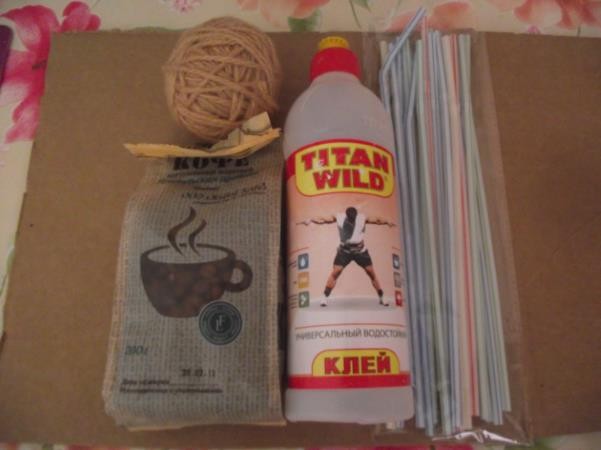 Приготувати	необхідні матеріали для роботи:-полімерний клей;- шпагат;-коктельні трубочки;-кавові зерна;-картон.Та інструменти: термо клейовий	пістолет, ножиці.2На картоні готуємо викрійку колес для виробу d=9 см ( 2 шт.), d=11см ( 1 шт.).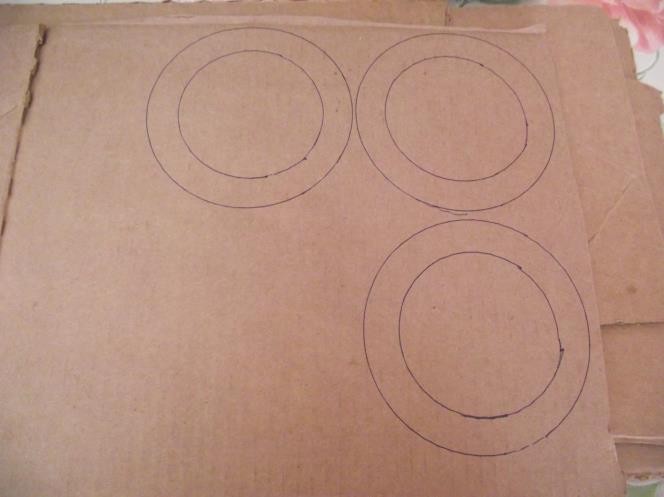 3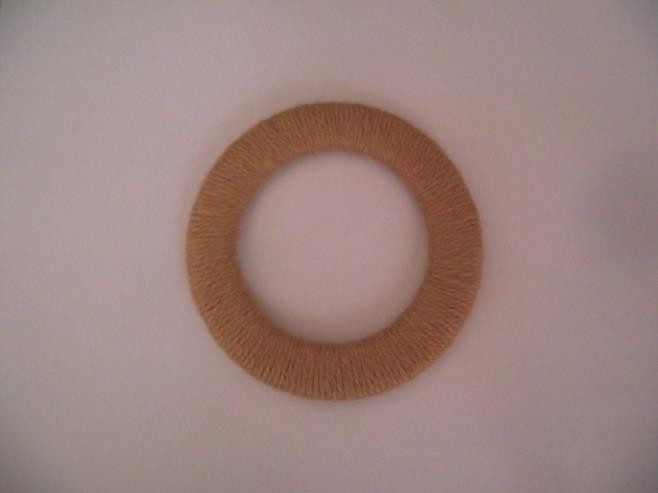 Обмотуємо	колесашпагатом	тазакріпляємо кінець за допомогою	термо клейового пістолету.4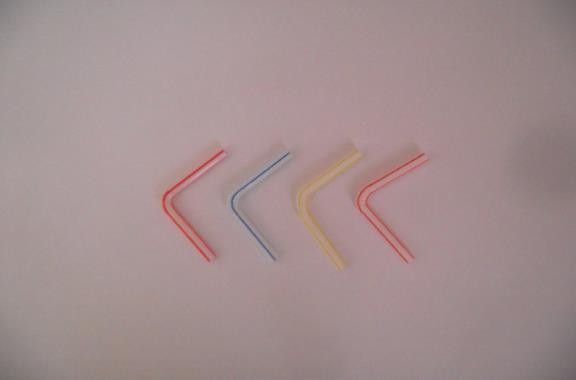 Від трубочок відрізаємо верхню частину ( близько 2 см від місця згинання з обох сторін).5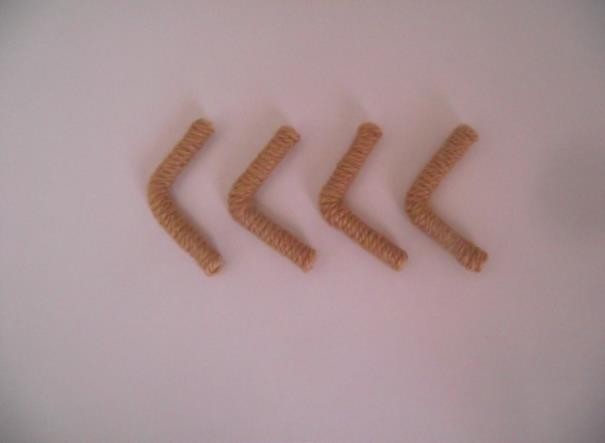 Обмотуємо	кожну шпагатом.6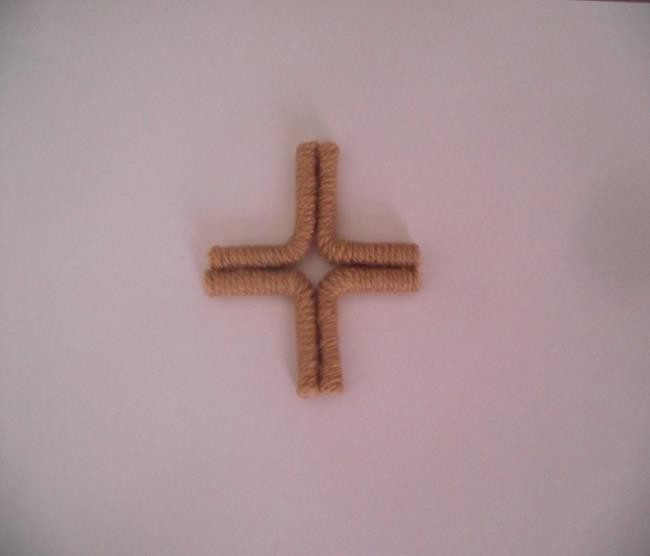 Збираємо та склеюємо внутрішню частину для трьох колес.7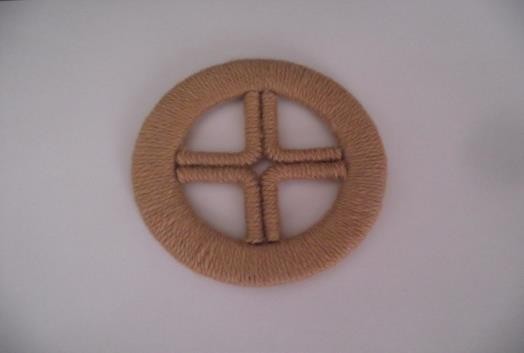 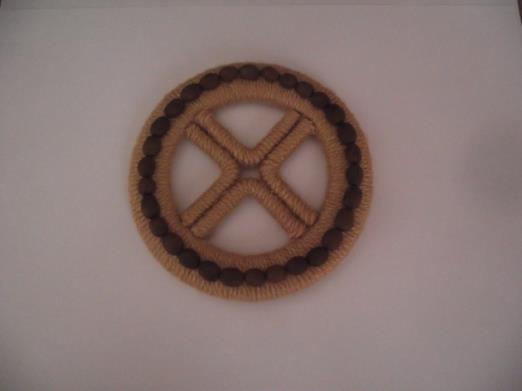 Виготовляємо колеса для	виробу	та оздоблюємо кавовими зернами.8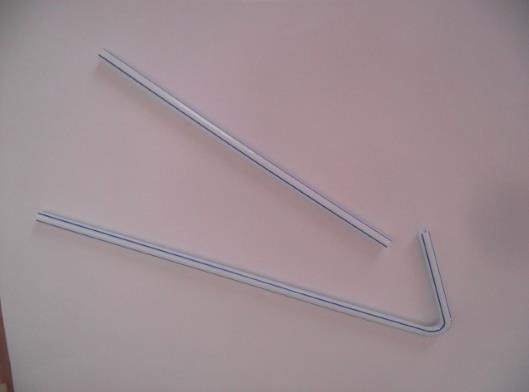 Готуємо дві трубочки, від однієї відрізаємо верх, а іншу розтягуємо. (2 шт.)9З’єднуємо трубочки між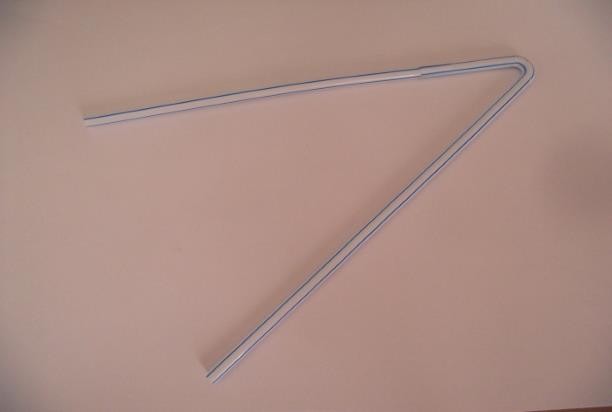 собою.10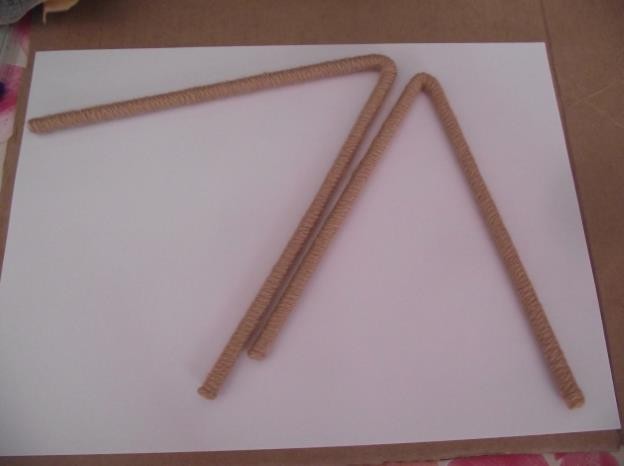 Обмотуємо шпагатом.11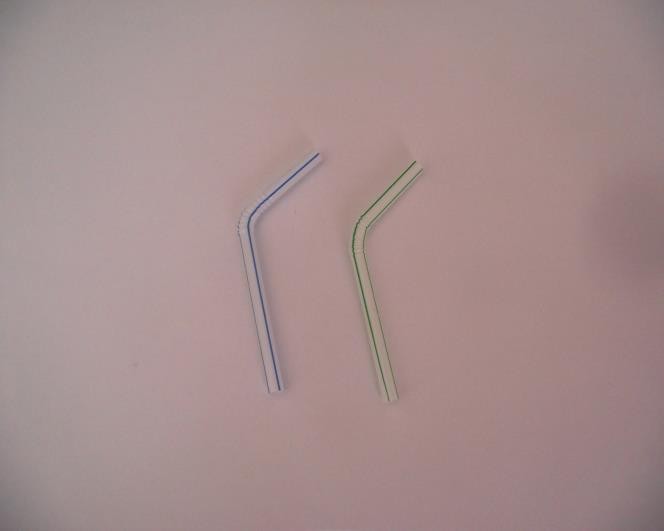 Обрізаємо дві трубочки таким чином як на фото.12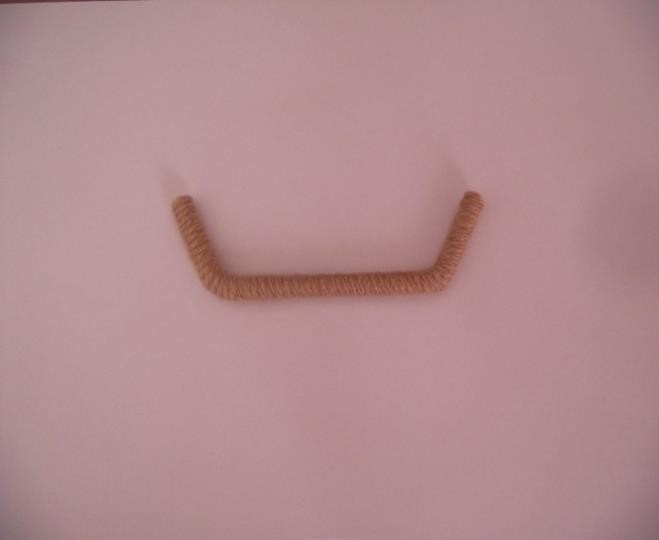 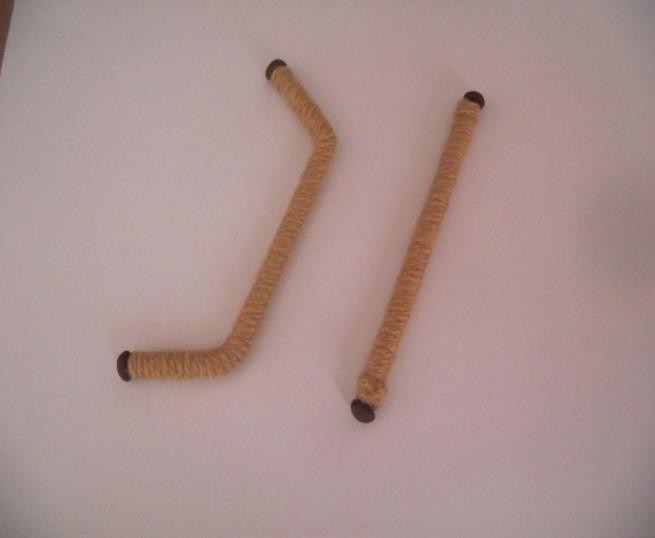 Обмотуємо шпагатом та виготовляємо ще одну заготовку для руля, довжиною 11 см та оздоблюємо зернами кави. Отримуємо руль.13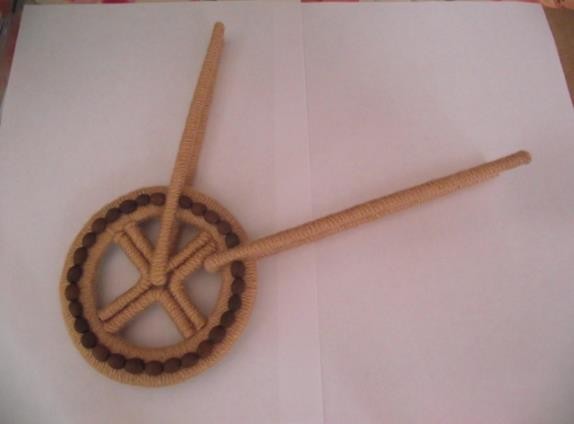 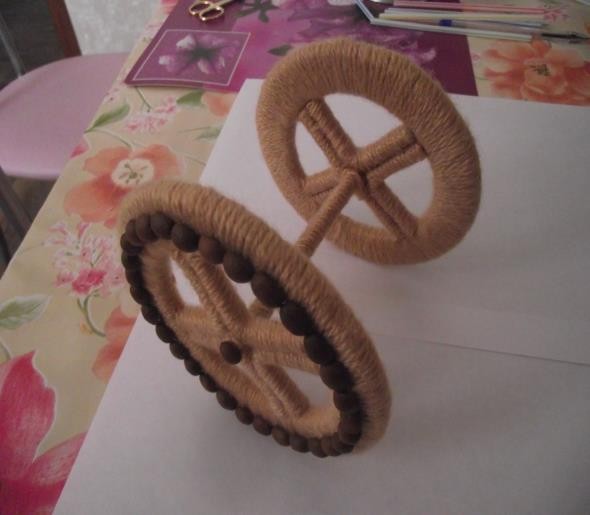 З’єднуємо	деталі	між собою.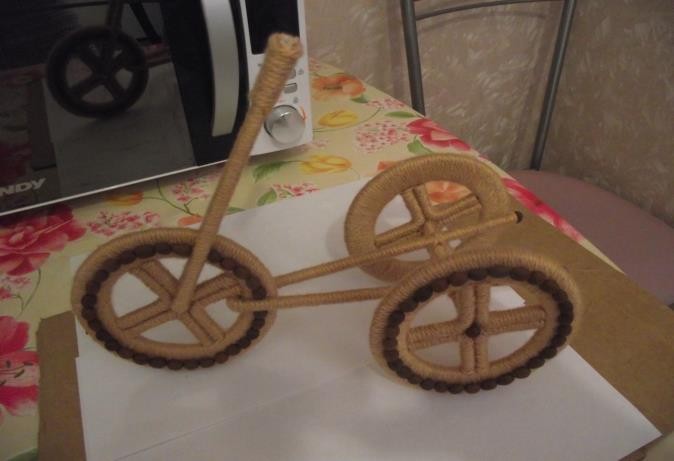 14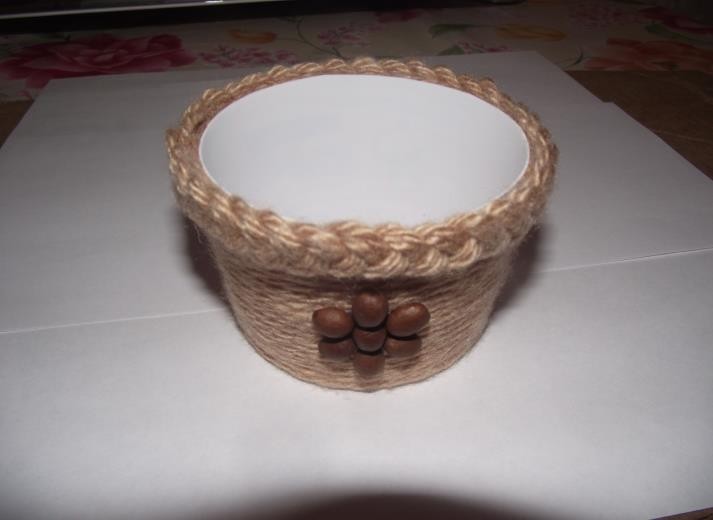 Обмотуємо	шпагатом ємність під кашпо.15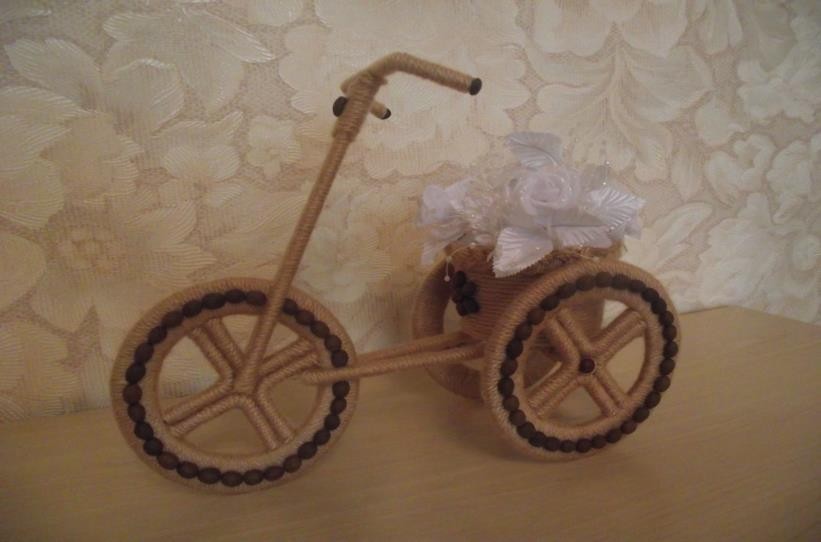 Склейте	клейовим пістолетом		основу велосипеда та кашпо. Оздоблюємо готовий виріб кавовими зернами.